Witam serdecznie, dziś karty pracyna dzień 04.05.2020Kochani w tym tygodniu  zajmiemy się tematem  „Mieszkańcy  łąki”.Na początek zachęcam do obejrzenia filmiku mieszkańcy łąki-zagadkihttps://www.youtube.com/watch?v=LIsNWZUA8X4zadanie nr 1. Poproś rodzica o przeczytanie wiersza, a następnie odpowiedz na pytania„Łąka”Łąka tylu ma mieszkańców
zwierząt , roślin kolorowych
Tu motylek , a tam pszczółka,
tutaj kwiatek – o różowy!
Z kopca wyszedł krecik mały
obok niego idzie mrówka
Na rumianku w krasnej sukni
przycupnęła boża krówka.
Nad tą łąką kolorową
Zapraszają wszystkie dzieci
bal wydały dziś motyle
Więc zatańczmy z nimi chwilę.O kim jest wierszyk? –Wymień ich nazwy.- Gdzie mieszkają zwierzątka?Zadanie nr 2Z rozsypani wyrazowej ułóż wyraz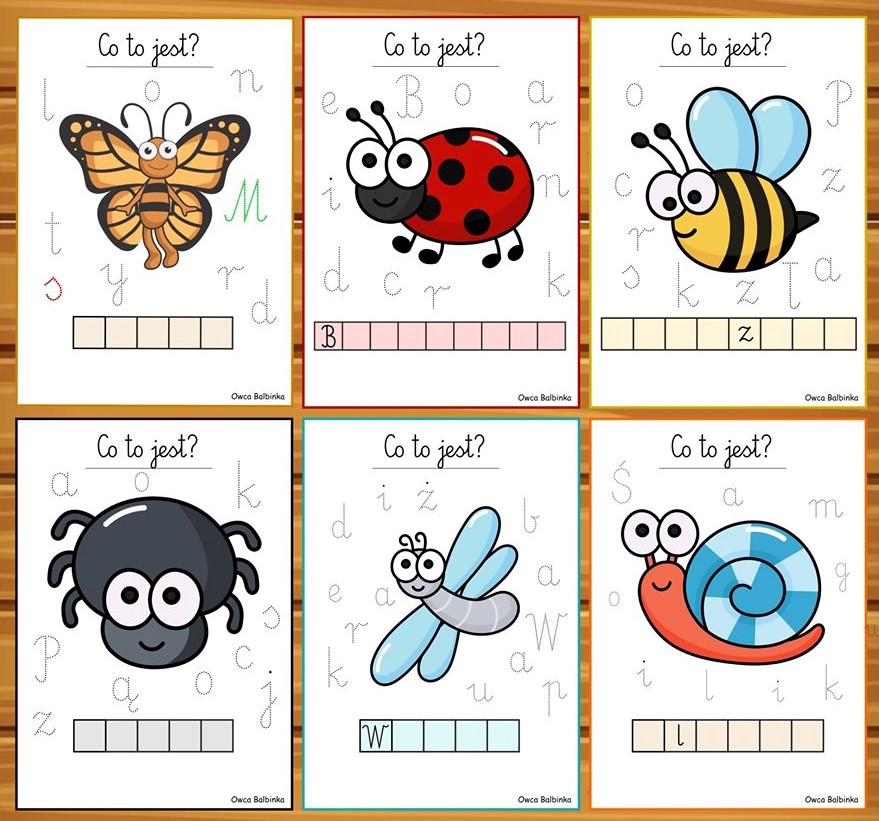 Zadanie nr 3 Uzupełnij puste kratki literkami według wzoru.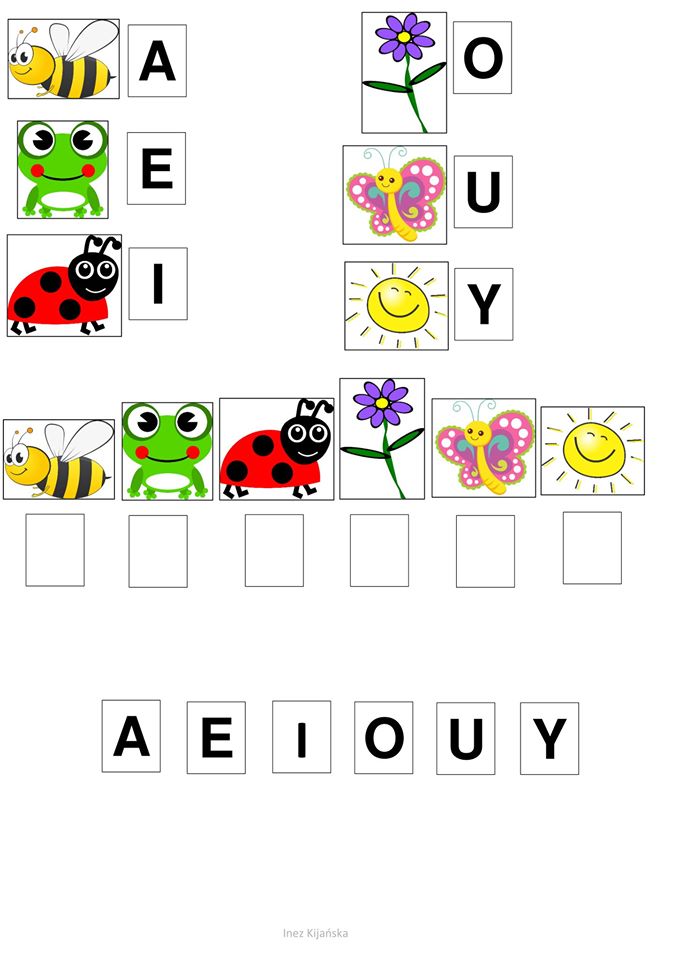 Zadanie4. od p.JędryczkiWykonaj podstawowe ściegi pod opieką dorsołych. Jeżeli nabędziesz wprawy spróbuj poćwiczyć ozdobne. 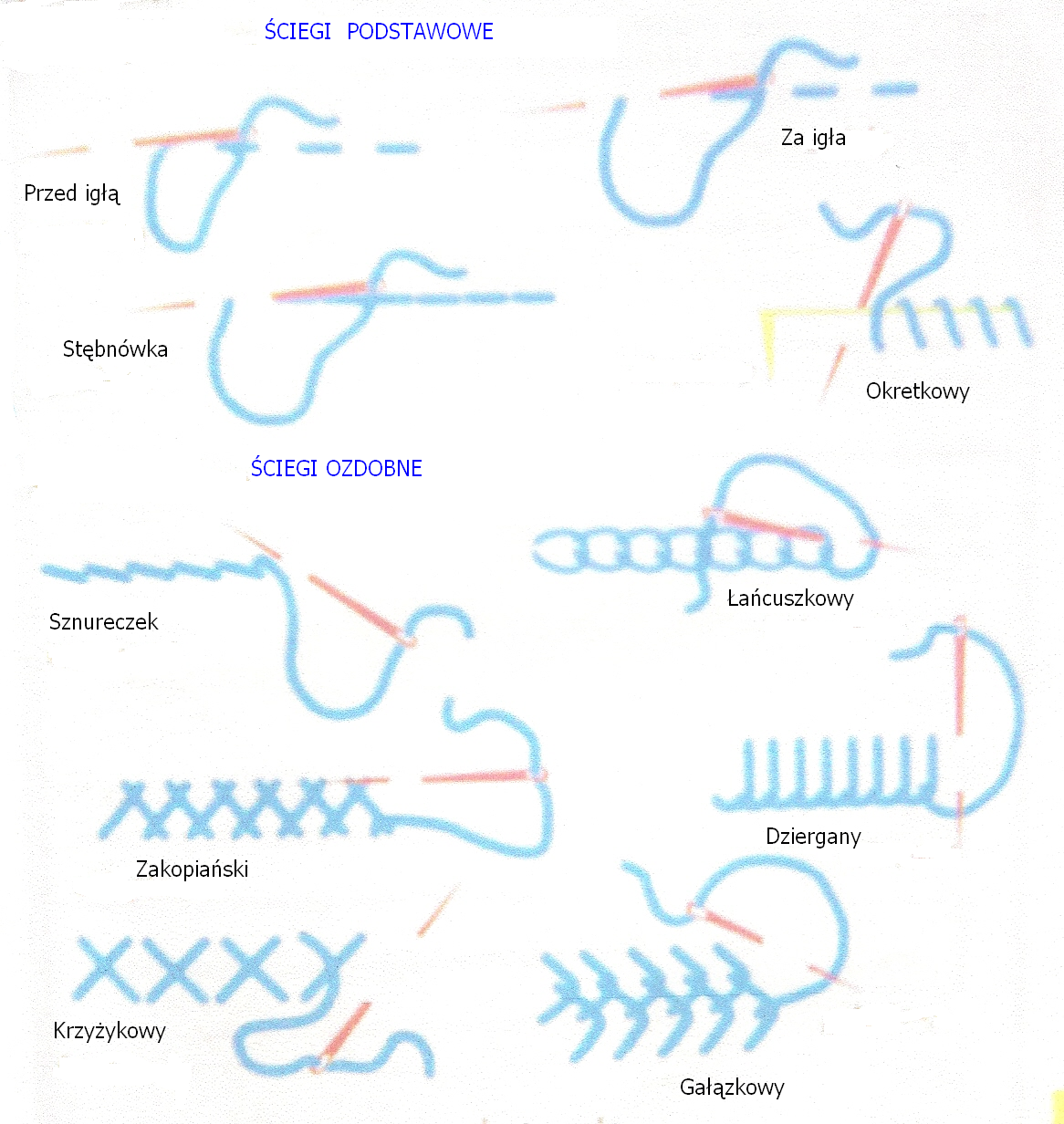 Zadanie nr 5Zadanie od p.PiotraTemat : Poznajemy instrumenty dęte blaszane…Zapoznaj się z  instrumentami , które są przedstawione w filmach:http://www.kursnamuzyke.pl/szkola-podstawowa/muzyka-w-4-6/instrumenty-muzyczne/instrumenty-dete/instrumenty-dete-blaszaneTrąbka: https://www.youtube.com/watch?v=JTqH7UaaUEUWaltornia:https://www.youtube.com/watch?v=59K3zuSiu_MPuzon:https://www.youtube.com/watch?v=1-w9vtSrTZMTuba: https://www.youtube.com/watch?v=CZFuB1oJrwoPokoloruj obrazy: https://www.kolorowankionline.net/t-jak-trabka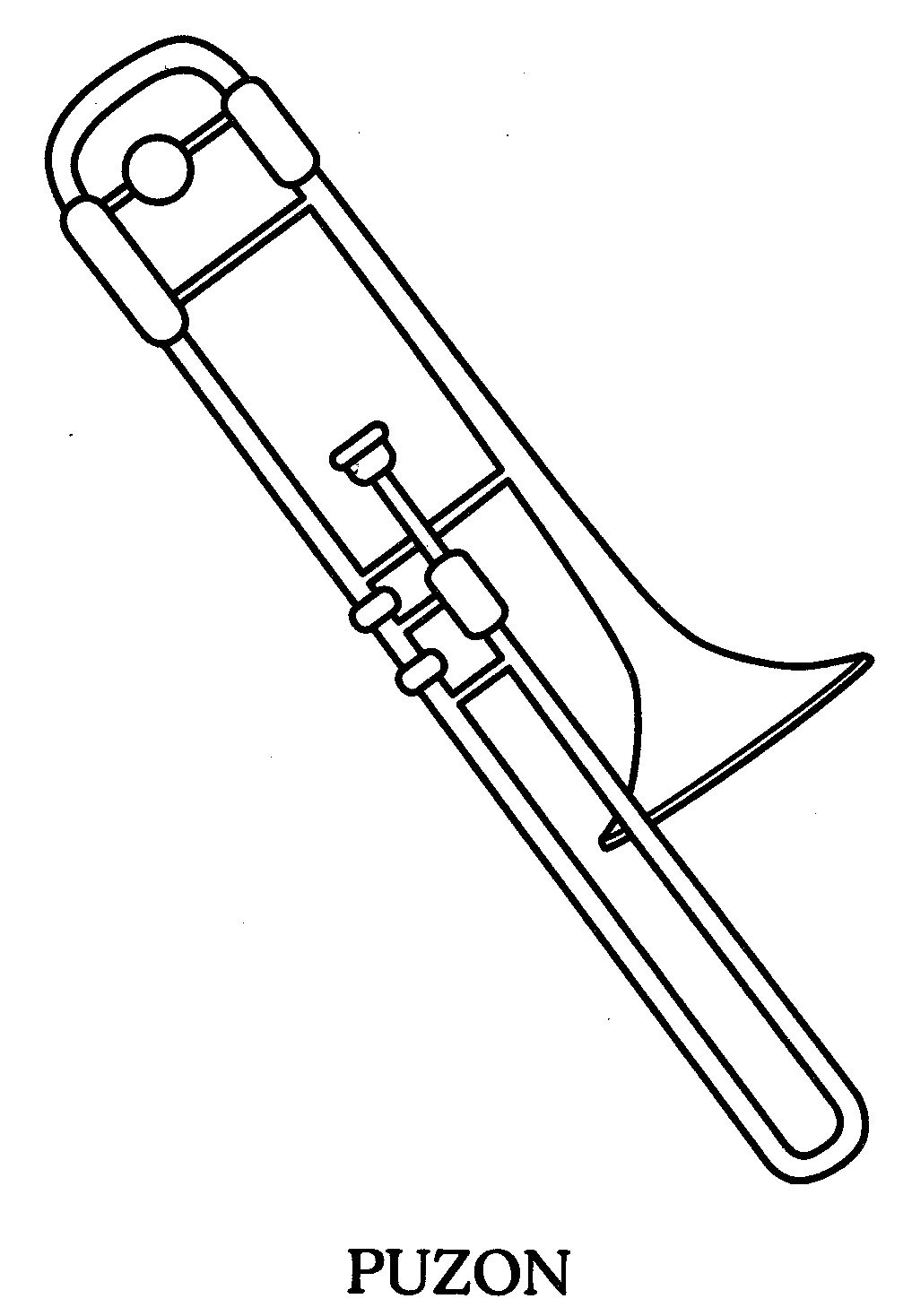 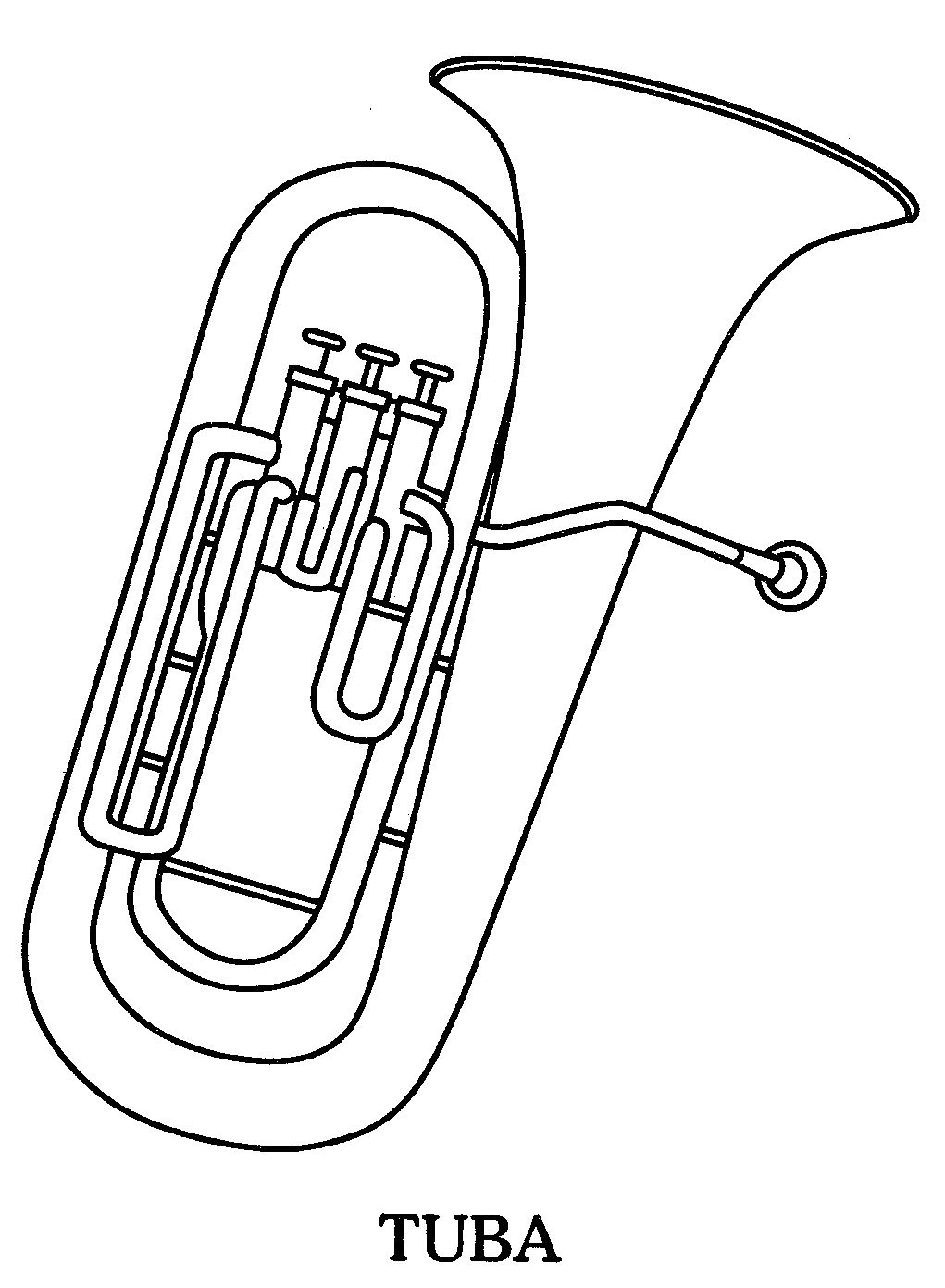 